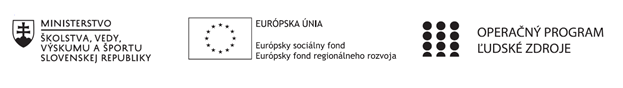 Správa o činnosti pedagogického klubu Prioritná osVzdelávanieŠpecifický cieľ1.1.1 Zvýšiť inkluzívnosť a rovnaký prístup ku kvalitnému vzdelávaniu a zlepšiť výsledky a kompetencie detí a žiakovPrijímateľSpojená škola DudinceNázov projektuPochopenie učiva – kľúč k zlepšeniu gramotnosti žiakovKód projektu  ITMS2014+ 312011V754Názov pedagogického klubu Pedagogický klub zameraný na rozvoj čitateľskej, matematickej a prírodovednej gramotnosti žiakov v školskom klube detí Dátum stretnutia  pedagogického klubu23.1.2020Miesto stretnutia  pedagogického klubuSpojená škola Dudince, Ľ. Štúra 155/23,96271 DudinceMeno koordinátora pedagogického klubuAngela Jakušová Odkaz na webové sídlo zverejnenej správywww.skoladudince.edupage.orgManažérske zhrnutie:Témou stretnutia členov klubu bolo využívanie exkurzií v rámci práce ŠKD.Kľúčové slová: exkurzie, plánHlavné body, témy stretnutia, zhrnutie priebehu stretnutia:ExkurziePlán exkurziíExkurzie – prítomné nadviazali na tému predchádzajúceho klubu a vymenili si skúsenosti, ktoré majú z práce so žiakmi, pri ktorej využili exkurziu.Plán exkurzií – bol vypracovaný plán exkurzií do okolia školy. Ich cieľom bude prepájať vedomosti zo životom a v čo najväčšej miere prispieť k pochopeniu učiva. Žiaci počas roka navštívia napr. poštu, mestský úrad, obchod, meteorologickú stanicu, hasičskú stanicu.Závery a odporúčania:Zaraďovať exkurzie do vyučovaniaV rámci exkurzií navštevovať zaujímavé lokality okoliaZ exkurzií vyhotovovať aj následné výstupyVypracoval (meno, priezvisko)Angela JakušováDátum23.1.2020PodpisSchválil (meno, priezvisko)Mgr. Eva JamborováDátum23.1.2020Podpis